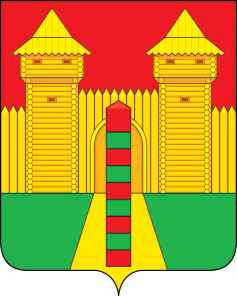 АДМИНИСТРАЦИЯ  МУНИЦИПАЛЬНОГО  ОБРАЗОВАНИЯ «ШУМЯЧСКИЙ   РАЙОН» СМОЛЕНСКОЙ  ОБЛАСТИПОСТАНОВЛЕНИЕот 23.06.2023г. № 276	         п. Шумячи          На основании Устава муниципального образования «Шумячский район» Смоленской области          Администрация муниципального образования «Шумячский район» Смоленской области         	П О С Т А Н О В Л Я Е Т:1. Внести в постановление Администрации муниципального образования «Шумячский район» Смоленской области от 05.06.2023 года № 245 «О разрешении продажи 1/3 доли квартиры, принадлежащей несовершеннолетнему Зенченкову Степану Алексеевичу, 15.04.2014 года рождения» (далее Постановление) следующие изменения:- в п.1 Постановления слова: «Жилое помещение и земельный участок находятся по адресу: 17 мкр., д.11, кв.77, г.Рославль, Смоленская область» заменить словами: «Квартира находится по адресу: 17 мкр., д.11, кв.77, г.Рославль, Смоленская область».2. Контроль за исполнением настоящего постановления возложить на Отдел по образованию Администрации муниципального образования «Шумячский район» Смоленской области.Глава муниципального образования «Шумячский район» Смоленской области                                        А.Н. ВасильевО внесении изменений в постановление Администрации муниципального образования «Шумячский район» Смоленской области от 05.06.2023 года № 245